Publicado en  el 07/10/2014 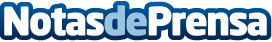 Los Colegios de Abogados de Madrid y Barcelona celebran una Junta de Gobierno conjunta para analizar el futuro de la actividad colegialLas Juntas de Gobierno de los Colegios de Abogados de Madrid y Barcelona se han reunido hoy para debatir y abordar cuestiones que preocupan y afectan a la actividad profesional de la abogacía.Datos de contacto:Colegio de Abogados de BarcelonaNota de prensa publicada en: https://www.notasdeprensa.es/los-colegios-de-abogados-de-madrid-y-barcelona Categorias: Derecho http://www.notasdeprensa.es